Презентация для детей младшей группы «Посуда»Цель:Развивать представления детей о посуде, ее многообразии и назначении, учить правильно называть и различать посуду.Задачи:Расширять словарный запасУпражнять в образовании и употреблении в речи существительных с уменьшительно-ласкательным суффиксом Развивать внимание, память, логическое мышление и связную речьВоспитывать эмоциональную отзывчивость. Ход:	В: -  сейчас я загадаю вам загадки, а вы подумайте, о каких они предметах.На кухоньке нашейМы варим в ней кашу,Картошку, бульоны,Супы, макароны(Кастрюля)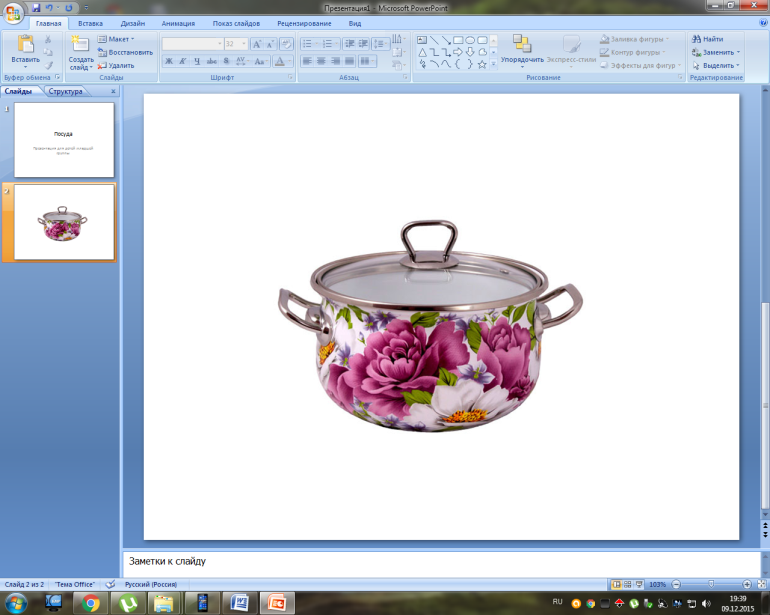 2.В ней пожарю я котлету        И картошку без труда,        Испеку блины к обеду,        Ведь она –    Сковорода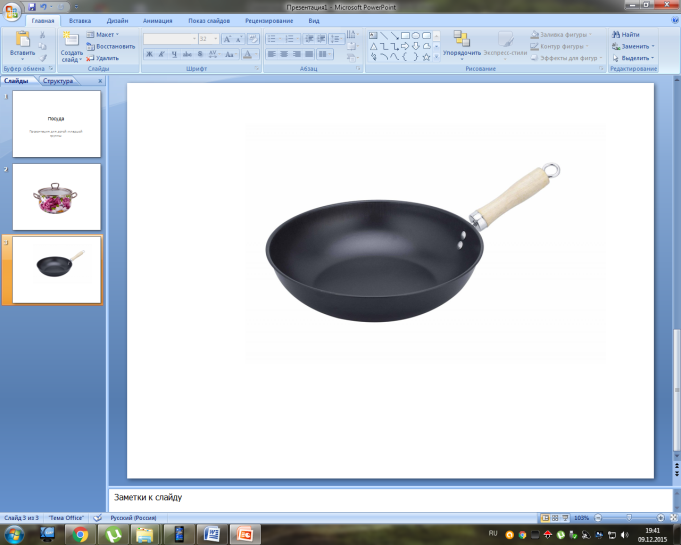 3.Имеет хобот, а не слон,Он чашкам отдает поклон.Я пыхчу, пыхчу, пыхчу -Больше греться не хочу.Крышка громко зазвенела - Пейте чай! — вода вскипела.(Чайник)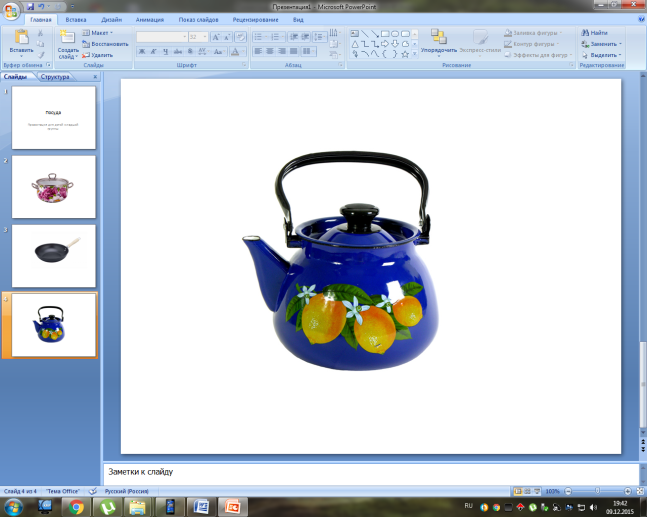 4.Для нас она необходима,Ведь пищу из нее едим мыГлубокая и мелкаяЗовут ее …. тарелкой 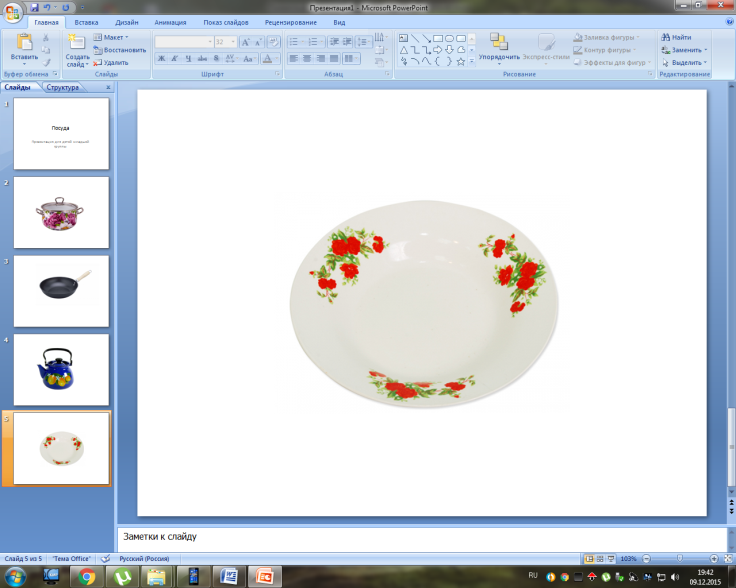 5.Ее за ручку мы беремЧай, кофе из нее мы пьем.(Чашка)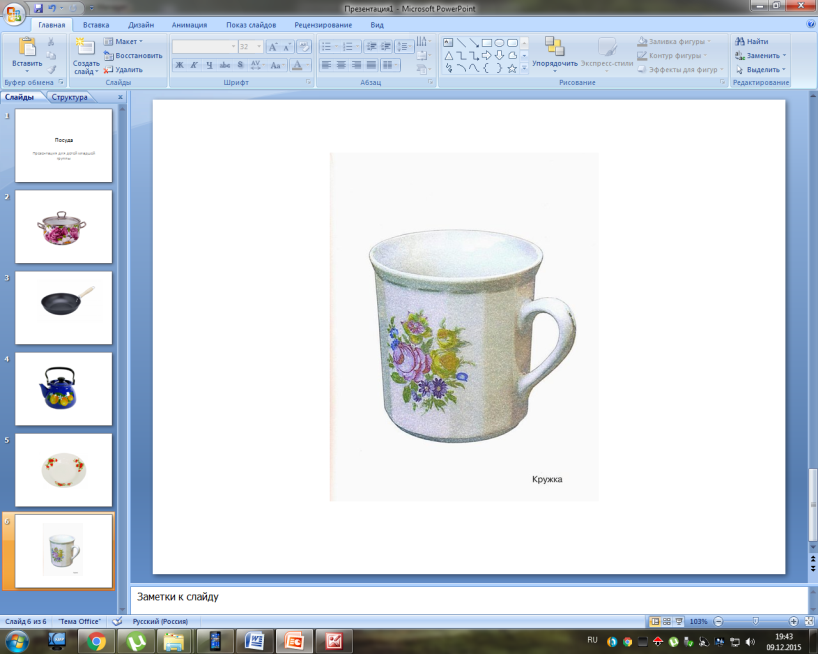 6. Сама не ем,А людей кормлю. (Ложка) 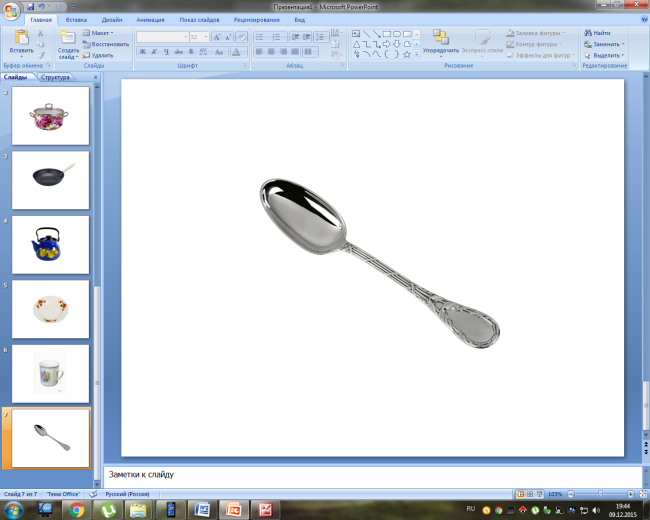 -Как назвать все эти предметы, одним словом?(Посуда)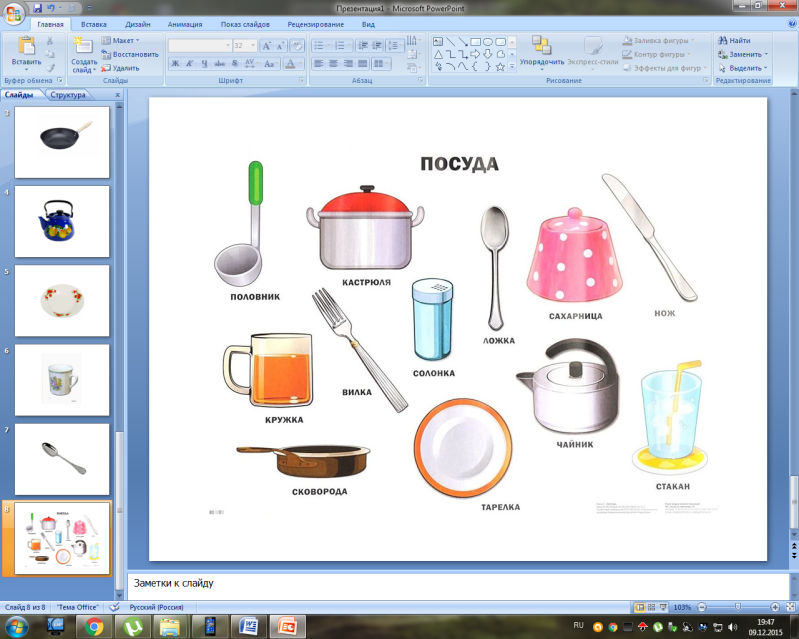 -Давайте вспомним, какая бывает посуда.Как называется та посуда, из которой мы пьем чай? (Чайная посуда).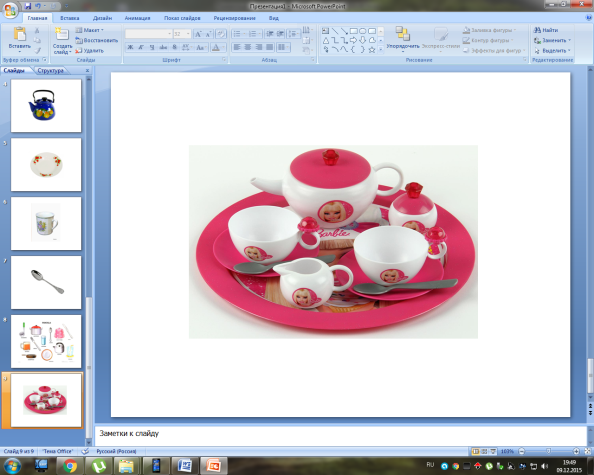 -Из корой мы кушаем? (Столовая).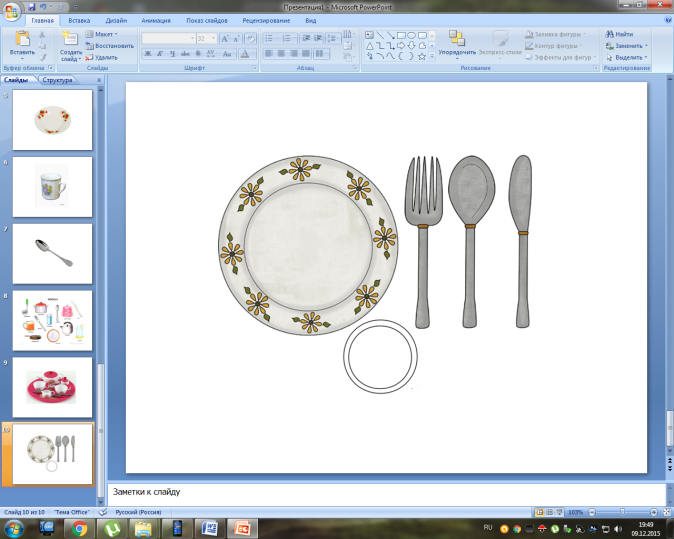 -Посуда в которой готовим? (Кухонная)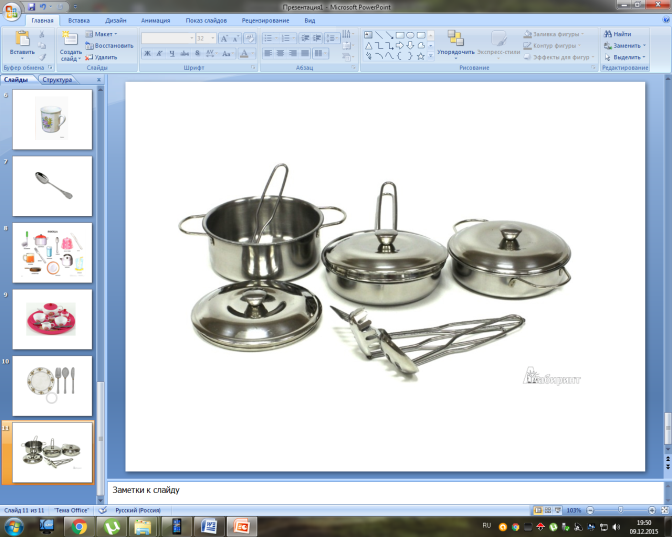 -Вот такая разная посуда бывает.-А сейчас все дети превращаются в чайников-ворчунов. Физкультминутка «Я чайник-ворчун»Я чайник-ворчун, хлопотун, сумасброд   шаги на местеЯ всем напоказ выставляю живот              руки на поясе,                                                                            повороты туловища                                                                            вправо-влевоЯ чай кипячу, клокочу и кричу:                  хлопки в ладоши— Эй, люди, я с вами чай пить хочу         прыжки на месте-А теперь ещё поиграем. Игра «Назови ласково»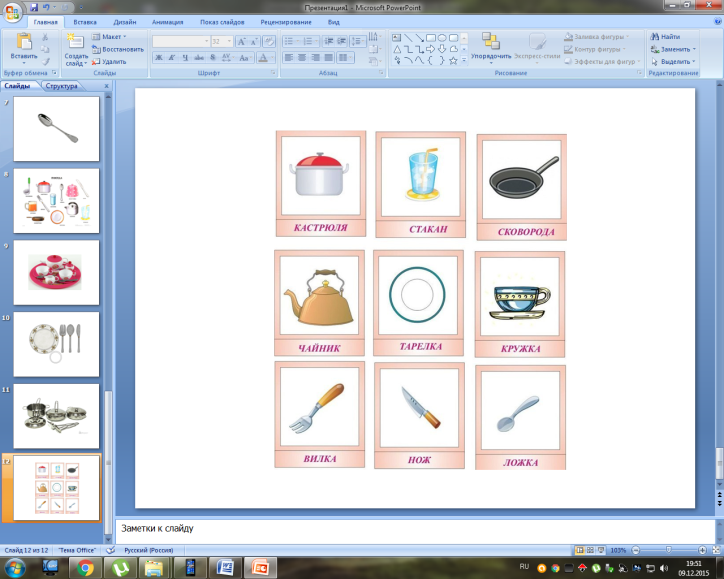 